АДМИНИСТРАЦИЯ КАМЫШЛОВСКОГО ГОРОДСКОГО ОКРУГАП О С Т А Н О В Л Е Н И Еот 10.03.2022 N 183  О формировании фонда капитального ремонта 	на счете регионального оператора	В соответствии с частью 7 статьи 170 Жилищного кодекса Российской Федерации, пунктом 3 статьи 6 Закона Свердловской области от 19.12.2013 №127-ОЗ «Об обеспечении проведения капитального ремонта общего имущества в многоквартирных домах на территории Свердловской области», в целях формирования фонда капитального ремонта на счете, счетах регионального оператора, руководствуясь Уставом Камышловского городского округа, администрация Камышловского городского округаПОСТАНОВЛЯЕТ:1.	Определить  способ формирования фонда капитального ремонта на счете, счетах регионального оператора – Регионального Фонда содействия капитальному ремонту общего имущества в многоквартирных домах Свердловской области, собственники которого не выбрали способ формирования фонда капитального ремонта или выбранный способ не был ими реализован, в срок установленный статьей 14 Закона Свердловской области от 19 декабря 2013 года № 127-ОЗ «Об обеспечении проведения капитального ремонта общего имущества в многоквартирных домах на территории Свердловской области», в отношении следующих многоквартирных домов:- г. Камышлов, ул. Макара Васильева, д. 76;- г. Камышлов, ул. Парковая, д. 1;- г. Камышлов, ул. Пролетарская, д. 113а.2. Настоящее постановление разместить на официальном сайте Камышловского городского округа в информационно-телекоммуникационной сети «Интернет».3. Контроль исполнения настоящего постановления возложить на первого заместителя главы администрации Камышловского городского округа  Мартьянова К.Е.И.о. главы администрацииКамышловского городского округа                                                       Е.Н. Власова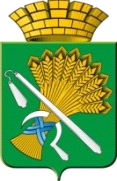 